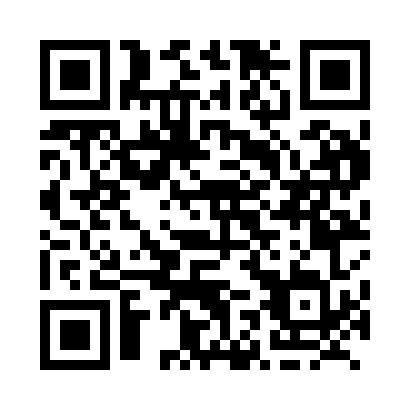 Prayer times for Truman, Alberta, CanadaWed 1 May 2024 - Fri 31 May 2024High Latitude Method: Angle Based RulePrayer Calculation Method: Islamic Society of North AmericaAsar Calculation Method: HanafiPrayer times provided by https://www.salahtimes.comDateDayFajrSunriseDhuhrAsrMaghribIsha1Wed3:345:451:226:339:0011:112Thu3:335:431:226:349:0111:123Fri3:325:411:226:359:0311:134Sat3:305:391:226:369:0511:145Sun3:295:371:216:379:0711:146Mon3:285:351:216:389:0911:157Tue3:275:331:216:409:1111:168Wed3:265:311:216:419:1211:179Thu3:255:291:216:429:1411:1810Fri3:245:271:216:439:1611:1911Sat3:245:251:216:449:1811:2012Sun3:235:241:216:459:2011:2113Mon3:225:221:216:469:2111:2114Tue3:215:201:216:479:2311:2215Wed3:205:181:216:489:2511:2316Thu3:195:171:216:499:2611:2417Fri3:185:151:216:509:2811:2518Sat3:185:141:216:519:3011:2619Sun3:175:121:216:529:3111:2720Mon3:165:111:216:539:3311:2721Tue3:155:091:216:549:3511:2822Wed3:155:081:226:549:3611:2923Thu3:145:061:226:559:3811:3024Fri3:145:051:226:569:3911:3125Sat3:135:041:226:579:4111:3126Sun3:125:021:226:589:4211:3227Mon3:125:011:226:599:4411:3328Tue3:115:001:226:599:4511:3429Wed3:114:591:227:009:4611:3430Thu3:104:581:227:019:4811:3531Fri3:104:571:237:029:4911:36